GREEN KEY AN ECO-LABEL FOR TOURISM ESTABLISHMENTS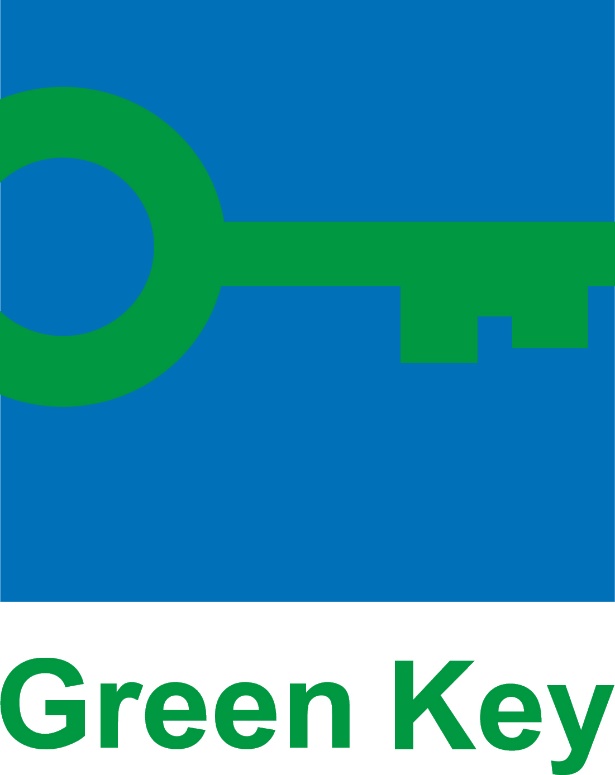 APPLICATION FORMFOR CAMPSITES AND HOLIDAY PARKS 2016-2021IntroductionAimGreen Key has the following overall aims:Increase the use of environmentally friendly and sustainable methods of operation and technology in the establishments and thereby reducing the overall use of resources Raise awareness and create behavioural changes of guests, staff and suppliers of individual tourism establishmentsIncrease the use of environmentally friendly and sustainable methods and raise awareness to create behavioural changes in the hospitality and tourism industry in overallCriteriaThe Green Key criteria and explanatory notes can be downloaded from the Green Key website: http://www.greenkey.global/criteria/.The current set of criteria/explanatory notes is valid until 31 December 2020. Changes in criteria/explanatory notes will normally be announced with at least six months’ notice. The criteria are divided into the categories: Imperative (I) criteria must all be fulfilled in Green Key establishmentsGuideline (G) criteria must increasingly be fulfilled in Green Key establishments as according to the following point system:Some criteria will need to be documented in the application form, and other criteria will need to be documented in connection with the on-site audits (in the criteria and explanatory notes document, there is information about the expected check of compliance with criteria during on-site audits). Application and award procedureThe Green Key application and award procedure can be found on the Green Key website: http://www.greenkey.global/application-process/. ContactFor any question about the criteria and application and award procedure, please do not hesitate to contact Green Key: Green Key International, Foundation for Environmental Education (FEE), Scandiagade 13, 2450 Copenhagen SV, Denmark, Tel: +45 61248082 or +45 61248088, Skype: finn.feeglobal or isabel.feeglobal, E-mail: finn@fee.global or isabel@fee.global.  Agreement between Green Key and applicant establishment In connection with the first application for award or subsequent annual renewal of award, the applicant establishment and Green Key must mutually agree upon and sign the terms and conditions in the agreement (replacing any previous existing agreements between the applicant establishment and Green Key):Access to information about Green Key:The applicant establishment confirms that it has had access to and read/understood the Green Key criteria and explanatory notes (indicate website link, for establishments managed by Green Key International: http://www.greenkey.global/criteria/). The applicant establishment confirms that it has had access to and read/understood the Green Key application process (indicate website link, for establishments managed by Green Key International: http://www.greenkey.global/application-process/).The applicant establishment confirm that it has had access to and read/understood the Green Key participation fees (indicate website link, for establishments managed by Green Key International: https://static1.squarespace.com/static/55371f97e4b0fce8c1ee4c69/t/5b7d6170575d1f282cfed60b/1534943601206/Costs+for+participating+in+Green+Key.pdf)
Responsibilities of the applicant establishmentThe applicant establishment will complete the Green Key application form with correct data and pay the Green Key fees. The applicant establishment will allow scheduled onsite audits to take place within the premises of the establishment by an auditor authorised by Green Key, and to provide all necessary information and arrangements in connection with these audits. The applicant establishment will allow unannounced control visits by an auditor authorised by Green Key; however, the auditor must notify the reception of the establishment on arrival to request to be followed around by the general manager/owner, environmental manager or other relevant person.The applicant establishment will ensure conformity with the Green Key criteria throughout the award period, including correct information and communication about the achieved Green Key award as set in the Green Key criteria/explanatory notes and the Green Key Branding Guidelines.The applicant establishment will inform Green Key of any changes that might affect compliance with Green Key criteria within ten days of them occurring.  The applicant establishment will record, handle and inform Green Key of complaints and corrective actions taken relating to compliance with the Green Key requirements (in correspondence with the official complaint handling procedure).The applicant establishment will inform Green Key of any changes in contact details within 30 days after occurring. The applicant establishment can decide to terminate its Green Key award at any time without penalty by providing 30 days’ written notice to Green Key (fees for the remainder of the award period will not be reimbursed).The applicant establishment will in case of termination of award ensure that all references to Green Key are removed. 
Responsibilities of Green KeyGreen Key will carry out an effective and impartial certification procedure, which means that no person with a potential conflict of interest can be involved in the third-party verification of the Green Key award. Green Key will communicate any changes in the Green Key criteria/explanatory notes as well as overall procedures to the establishment with normally at least six months’ notice. Green Key will treat all received and viewed documents with confidentiality. Green Key will keep the names, phone numbers and e-mail addresses for the establishment for the duration of the application and award period. When Green Key is informed about updated contact details, the previous information will immediately be deleted. The applicant/awarded establishment can at any time access information about the contact information. The contact details will be used in case of contact, information (including newsletters) and promotion (see point below) in relation to Green Key. Within two years after an establishment is not awarded or re-awarded, the contact details will be deleted. Green Key will not use the contact details for other purposes than described in this agreement. Green Key will promote the awarded establishment on the Green Key website (name and contact details). The same information will be sent to OTAs, tour operators and other tourism databases where Green Key has established a cooperation agreement.Green Key will not publish any data or other sensitive information with reference to the individual establishment without prior consent of the establishment.Green Key has the right to suspend/terminate the award in case of non-compliance with requirements being revealed during the award period through monitoring, notified changes, complaints, etc.Signing of the agreementFor the applicant establishment:Name of establishment: 			______________________________Name of establishment owner or operator:			______________________________Name of person signing this agreement:  			______________________________Title of person signing this agreement: 			______________________________ E-mail address: 			______________________________Signature: 				______________________________For Green Key:Name of Green Key Office:			______________________________Name of Green Key National Operator/Int. Director: 	______________________________	E-mail address: 			______________________________Signature:				______________________________Details about the applicant establishmentApplication formAnnex A: Documents check listThe documents related to imperative (I) criteria must be enclosed. The documents related guideline (G) criteria are enclosed if the establishment complies with the criteria concerned. YearPercentage of total guideline criteria10%25%310%415%5-920%10-50%Name of the establishment: Address:Country:Phone:E-mail:Website:Social media links:Number of guests/year: Number of guest nights/year: Number of employees: Name of General Manager:Name of Environmental Manager:E-mail Environmental Manager:Text about the establishment for the Green Key website (max. 100 characters): Purchase of Green Key flag (€40/flag) in connection with the award:  Yes (indicate number of flags:       )  No  ENVIRONMENTAL MANAGEMENT
ENVIRONMENTAL MANAGEMENT
ENVIRONMENTAL MANAGEMENT
ENVIRONMENTAL MANAGEMENT
1                           Criteria1.1The management must be involved and appoint an environmental manager from amongst the staff of the establishment. (I)Yes    No     N/A   1.2The establishment must formulate an environmental policy. (I)
Yes    No  N/A 1.3The establishment must formulate objectives and an annual action plan for constant improvement. (I) Yes    No  N/A 1.4All documentation concerning the Green Key must be kept and maintained in a binder ready for inspection. (I) Yes    No  N/A 1.5The environmental manager must ensure that the Green Key criteria are reviewed annually. (I)Yes    No  N/A 1.6The establishment must establish active collaboration with relevant stakeholders. (I) Yes    No  N/A 1.7The establishment will measure its carbon footprint through the use of a recognised CO2 measurement tool. (G)Yes    No  N/A STAFF INVOLVEMENTSTAFF INVOLVEMENTSTAFF INVOLVEMENTSTAFF INVOLVEMENT2.1The management must hold periodic meetings with the staff in order to brief them on issues concerning existing and new environmental initiatives. (I)Yes    No  N/A 2.2The environmental manager must participate in meetings with management for the purpose of presenting the environmental developments of the establishment. (I)Yes    No  N/A 2.3The environmental manager and other staff members must receive training on environmental and other sustainability issues. (I)Yes    No  N/A 2.4The environmental manager must ensure that the employees are aware of the establishment’s environmental undertakings. (I)Yes    No  N/A GUEST INFORMATIONGUEST INFORMATIONGUEST INFORMATIONGUEST INFORMATION3.1The Green Key award must be displayed in a prominent place. (I)Yes    No  N/A 3.2Information material about Green Key must be visible and accessible for guests. (I)Yes    No  N/A 3.3Information about Green Key and environmental information must be available on the establishment’s website. (I)Yes    No  N/A 3.4The establishment must keep the guests informed and involved about its environmental work and encourage guests to participate in environmental initiatives. (I)Yes    No  N/A 3.5Reception staff must be in a position to inform guests about Green Key and the current environmental activities and undertakings of the establishment. (I)Yes    No  N/A 3.6The establishment must be able to inform guests about local public transportation systems, shuttle bus or cycling/walking alternatives. (I)Yes    No  N/A 3.7Information about energy and water saving should be visible for guests. (I)Yes    No  N/A 3.8The establishment provides its guests with the opportunity to evaluate its environmental and/or socio-cultural performance. (G)Yes    No  N/A WATERWATERWATERWATER4.1The total water consumption must be registered at least once a month. (I)Yes    No  N/A 4.2Newly purchased toilets must not flush more than  per flush. (I)Yes    No  N/A 4.3The staff and cleaning personnel must have a system in place to regularly check for dripping taps and leaky toilets. (I)Yes    No  N/A 4.4Water flow from at least 75% of the showers in the guest room must not exceed 9 litres per minute. (I)Yes    No  N/A 4.5Water flow from at least 75% of the taps in the guest room must not exceed 8 litres per minute. (I)Yes    No  N/A 4.6Urinals in public areas must have sensors, water saving devices or be water free. (I)Yes    No  N/A 4.7Newly purchased cover or tunnel dishwashers must not consume more water than 3.5 litres per basket. (I) Yes    No  N/A 4.8Instructions for saving water and energy during operation of dishwashers must be displayed near the machine. (I)Yes    No  N/A 4.9All wastewater must be treated in accordance with national and local regulations. (I)Yes    No  N/A 4.10Newly purchased dishwashers and laundry machines must not be conventional domestic appliances. (G) Yes    No  N/A 4.11Separate water metres are installed in areas with a high degree of water consumption. (G)Yes    No  N/A 4.12Wastewater is re-used (after treatment). (G)Yes    No  N/A 4.13Rainwater is collected and used for toilets or other suitable purposes. (G)Yes    No  N/A 4.14Newly purchased toilets have 3/6 litres dual flush. (G)Yes    No  N/A 4.15The swimming pool follows nationally approved standards on water quality, health and safety. (G)Yes    No  N/A 4.16The swimming pool is covered or has other systems in place to limit water use. (G)Yes    No  N/A 4.17Regular checks show that there is no leak in the swimming pool. (G)Yes    No  N/A WASHING AND CLEANINGWASHING AND CLEANINGWASHING AND CLEANINGWASHING AND CLEANING5.1Newly purchased chemical cleaning products for daily use must either have a nationally or internationally recognised eco label or cannot contain compounds listed in the Green Key blacklist. (I)Yes    No  N/A 5.2Disinfection substances must only be used when necessary and in correspondence with the legislation on hygiene. (I)Yes    No  N/A 5.3In EU countries, newly purchased paper towels, facial tissues and toilet paper must be made of non-chlorine bleached paper or awarded with an eco-label. (I)Yes    No  N/A 5.4In non-EU countries, newly purchased paper towels, facial tissues and toilet paper must be made of non-chlorine bleached paper or awarded with an eco-label. (G)Yes    No  N/A 5.5Instructions of only using laundry machines when full and using the environmentally friendly washing programme should be displayed near the machine. (G)Yes    No  N/A 5.6The establishment uses eco-labelled dishwasher and laundry detergents. (G)Yes    No  N/A 5.7Fibre cloth is used for cleaning to save water and chemicals. (G)Yes    No  N/A 5.8The establishment avoids fragrance spray and perfume in connection with washing and cleaning. (G)Yes    No  N/A WASTEWASTEWASTEWASTE6.1The establishment must separate waste as per national legislation but with a minimum of three categories. (I)Yes    No  N/A 6.2The separated waste must be handled separately by the local or national waste management facilities, by a private entity or by the establishment’s own facilities. (I)Yes    No  N/A 6.3If the local waste management authorities do not collect waste within a reasonable distance from the establishment, then the establishment must ensure safe transportation of its waste to the nearest appropriate site for waste treatment. (I)Yes    No  N/A 6.4Instructions on how to separate and handle waste must be easily available to the staff in an understandable and simple format. (I)Yes    No  N/A 6.5Newly purchased pumps and refrigeration plants must not use CFC or HCFC refrigerants. All equipment must always comply with national legislation on phasing out refrigerants. (I)Yes    No  N/A 6.6Disposable cups, plates and cutlery must only be used in the pool areas, at certain events, in fitness and spa areas and in connection with take-away of food and drinks. (I)Yes    No  N/A 6.7Hazardous solid and liquid chemicals must be stored in separate containers preventing leaking and contamination of the environment. (I)Yes    No  N/A 6.8Hazardous solid and liquid chemical waste must be transported safely to an approved reception facility. (I)Yes    No  N/A 6.9Each bathroom must have a waste bin. (I)Yes    No  N/A 6.10The establishment must register the total amount of waste and have a waste plan in place to reduce and/or reuse waste. (G)Yes    No  N/A 6.11Guests have the possibility to separate waste into categories that can be handled by the waste management facilities. (G)Yes    No  N/A 6.12The establishment has dispensers for hand soap/shampoo. (G)Yes    No  N/A 6.13Soap and shampoo provided for the guests have a nationally or internationally recognised eco-label. (G)Yes    No  N/A 6.14Single dose packages for cream, butter, jam etc. are not used, reduced or packaged in material that can be recycled. (G)Yes    No  N/A 6.15The establishment makes arrangements for the collection and disposal of packaging with an appropriate supplier. (G)Yes    No  N/A 6.16The establishment uses biodegradable disposals cups, plates and cutlery. (G)Yes    No  N/A 6.17Organic waste is composted. (G)Yes    No  N/A ENERGYENERGYENERGYENERGY7.1Energy use must be registered at least once a month. (I)Yes    No  N/A 7.2Heating and air-conditioning control systems must be applied according to the seasonal changes or when the establishment’s facilities are not in use. (I)Yes    No  N/A 7.3At least 75% of the light bulbs are energy efficient. (I)Yes    No  N/A 7.4Fat filters in the exhaust must be cleaned at least once a year. (I)Yes    No  N/A 7.5The surfaces of the heating/cooling exchanger of the ventilation plant must be cleaned at least once a year. (I)Yes    No  N/A 7.6The ventilation system must be checked at least once a year and repaired if necessary in order to be energy efficient at all times. (I)Yes    No  N/A 7.7Refrigerators, cold stores, heating cupboards and ovens must be equipped with intact draught excluders. (I)Yes    No  N/A 7.8There is a written procedure regarding electric devices in empty cabins/rooms. (I)Yes    No  N/A 7.9The establishment has defined a standard temperature for cooling and heating in guest rooms. (I)Yes    No  N/A 7.10Outside lighting is minimised and/or has an automatic turn off sensor installed. (G)Yes    No  N/A 7.11All windows have an appropriately high degree of thermal insulation or other energy efficient initiatives corresponding to the local regulations and climate. (G)Yes    No  N/A 7.12The establishment ensures that electric devices used in guest rooms, kitchen, laundry, etc. are energy efficient. (G)Yes    No  N/A 7.13An energy audit is carried out at least once every five years. (G)Yes    No  N/A 7.14Heating from electrical panels or other forms of direct functioning electrical heating are not allowed. (G)Yes    No  N/A 7.15The establishment uses eco-certified and/or renewable energy. (G)Yes    No  N/A 7.16Ventilation plants are equipped with an energy-optimum ventilator and an energy-saving engine. (G)Yes    No  N/A 7.17The establishment has an automatic system or key card that turns off the light and electrical appliances when guests leave their room. (G)Yes    No  N/A 7.18Separate electricity and gas meters are installed at strategically important places for energy monitoring. (G)Yes    No  N/A 7.19Air-conditioning and heating automatically switches off when windows are open. (G)Yes    No  N/A 7.20A heat recovery system for e.g. refrigeration systems, ventilators, swimming pools or sanitary wastewater is installed. (G)Yes    No  N/A 7.21The building is insulated above the minimal national requirements to ensure a significant reduction of energy consumption. (G)Yes    No  N/A 7.22Hot water pipes are well insulated. (G)Yes    No  N/A 7.23Computers, printers and copy machines switch to energy saving mode and turn off automatically. (G)Yes    No  N/A 7.24Newly purchased computers, printers, copy machines and domestic appliances have an eco-label or produced by a company with an environmental management system. (G)Yes    No  N/A 7.25Vending machines, coffee and water dispensers are switched off in periods of non-use. (G)Yes    No  N/A 7.26The kitchen hoods are equipped with supply/extract infrared fan controls. (G)Yes    No  N/A FOOD AND BEVERAGEFOOD AND BEVERAGEFOOD AND BEVERAGEFOOD AND BEVERAGE8.1The establishment must purchase and register at least three types of food/drink products that are organic, eco-labelled, fair-trade labelled and/or locally produced. (I)Yes    No  N/A 8.2The share of organic, eco-labelled, fair-trade labelled and/or locally produced food/drink products must be increased every year. (I)Yes    No  N/A 8.3The establishment is taking initiatives to buy seasonal products, less meat products and no products from endangered fish, seafood or other species. (G)Yes    No  N/A 8.4The establishment must register the level of food waste and take initiatives to reduce it. (G)Yes    No  N/A 8.5The establishment communicates on the menu card or in the buffet the products that are organic, eco-labelled, fair-trade labelled and/or locally produced. (G)Yes    No  N/A 8.6A vegetarian alternative menu is proposed in the restaurant. (G)Yes    No  N/A 8.7Where the water quality is of an adequate standard, tap water is offered to guests in restaurants and meeting rooms. (G)Yes    No  N/A INDOOR ENVIRONMENTINDOOR ENVIRONMENTINDOOR ENVIRONMENTINDOOR ENVIRONMENT9.1The restaurant should be non-smoking or at least have a non-smoking section. (I)Yes    No  N/A 9.2A minimum of 75% of the rooms must be non-smoking. (I)Yes    No  N/A 9.3The establishment has a personnel policy concerning smoking during working hours. (G)Yes    No  N/A 9.4In case of refurbishing or new building, the establishment uses environmentally friendly products. (G)Yes    No  N/A GREEN AREASGREEN AREASGREEN AREASGREEN AREAS10.1Chemical pesticides and fertilisers must not be used unless there is no organic or natural equivalent. (I)Yes    No  N/A 10.2Newly purchased lawnmowers must either be electrically driven, use unleaded petrol, be equipped with a catalyst, be awarded with an eco-label, or be manually driven. (I)Yes    No  N/A 10.3The density on the establishment is less than 60 families per hectare. (I)Yes    No  N/A 10.4Open spaces on the establishment should present a minimum of 10% of the entire area. (I)Yes    No  N/A 10.5Motorised traffic at the establishment is limited to a minimum and not allowed during night. (I)Yes    No  N/A 10.6Smart flower and garden watering procedures are in place. (I)Yes    No  N/A 10.7Garden waste is composted. (G)Yes    No  N/A 10.8Rainwater or grey water is collected and used for watering flowers and gardens. (G)Yes    No  N/A 10.9When planting new green areas, native species are used. (G)Yes    No  N/A CORPORATE SOCIAL RESPONSIBILITYCORPORATE SOCIAL RESPONSIBILITYCORPORATE SOCIAL RESPONSIBILITYCORPORATE SOCIAL RESPONSIBILITY11.1The establishment is in compliance with international, national and local legislation and its CSR policy regarding environment, health, safety and labour. (I)Yes    No  N/A 11.2The establishment provides access for people with special needs. (G)Yes    No  N/A 11.3The establishment is equitable in hiring women and local minorities, including in management positions, while restraining from child labour. (G)Yes    No  N/A 11.4The establishment actively supports green activities or initiatives for social community development including, among others, education, health, sanitation and infrastructure. (G)Yes    No  N/A 11.5The establishment offers the means for local small entrepreneurs to develop and sell sustainable products that are based on the area’s nature, history, and culture. (G)Yes    No  N/A 11.6Endangered plants and animals, historical and archaeological artefacts are not sold, traded, or displayed, except as permitted by law. (G)Yes    No  N/A 11.7Material/supplies that are no longer used are collected and donated to charitable organisations. (G)Yes    No  N/A GREEN ACTIVITIESGREEN ACTIVITIESGREEN ACTIVITIESGREEN ACTIVITIES12.1Information about nearby parks, landscape and nature conservation areas must be available to the guests. (I)Yes    No  N/A 12.2The establishment must provide information about the nearest place to rent or borrow bicycles. (I)Yes    No  N/A 12.3The guests have the opportunity to borrow or rent bicycles. (G)Yes    No  N/A 12.4The establishment provides activities for raising awareness focused on sustainable development, environment and nature in or around the premises. (G)Yes    No  N/A 12.5The establishment provides information to their guests regarding Blue Flag awarded marinas, beaches and boat operators in the vicinity. (G)	Yes    No  N/A ADMINISTRATIONADMINISTRATIONADMINISTRATIONADMINISTRATION13.1All staff areas must fulfil the same criteria as guest areas. (I)Yes    No  N/A 13.2The stationery and brochures produced or ordered by the establishment must be eco-labelled, be recycled or produced by a company with an environmental management system. (I)Yes    No  N/A 13.3Third party operated shops and businesses located on the premises of the establishment must be informed about the environmental initiatives of the establishment as well as Green Key, and be encouraged to manage their activities in the same spirit following the Green Key criteria. (I)Yes    No  N/A 13.4The establishment takes initiatives to reduce the use of paper in offices, guest rooms and meeting rooms. (G) Yes    No  N/A 13.5The establishment informs its suppliers about its environmental commitments and encourages the suppliers to follow Green Key criteria. (G) Yes    No  N/A 13.6The establishment ensures that the suppliers used are eco-certified, have a written environmental policy and/or are committed to sustainable development. (G)Yes    No  N/A 13.7Local and fair-trade services and goods are purchased by the establishment, when possible. (G)Yes    No  N/A 13.8Newly purchased durables have an eco-label or must be produced by a company with an environmental management system. (G)Yes    No  N/A 13.9The purchase of disposable and consumable goods is measured, and the establishment actively seeks ways to reduce their use. (G)Yes    No  N/A 13.10The use of environmentally–friendly means of transportation by the staff is encouraged. (G)Yes    No  N/A CriterionDocumentAttached? (yes/no)1.2Environmental policy1.3Annual action plan1.7Carbon footprint calculated through the use of a recognised CO2 measurement tool (GUIDELINE)3.2Information material for guests about Green Key (draft)3.4Information material for guests about sustainability initiatives of the establishment (draft)4.1Monthly water consumption of the past 12 months4.9Confirmation from the local authorities or other responsible entity that the establishment is connected to an existing sewage system5.2List of all daily cleaning products with indication of compliance (eco-labelled or no compounds from the blacklist) including proof of compliance6.1Information about the different types of waste collected (photo of the waste reception facilities or other proof)6.10Monthly registration of waste of the past 12 months (GUIDELINE)7.1Monthly energy consumption of the past 12 months8.1List the minimum of three food and/or beverage products that are organic, eco-labelled, fair-trade labelled and/or locally produced 8.4Monthly registration of food waste of the past year (GUIDELINE)11.1Corporate Social Responsibility policy